............................................................................... ANABİLİM DALI BAŞKANLIĞI’NA, ................................... tezli/tezsiz Yüksek Lisans Programı’na …………dönemdir kayıtlı …………… numaralı lisansüstü öğrencisiyim. …………………… tezli/tezsiz Yüksek Lisans Programı’na geçiş yapmak istiyorum. Gereğini saygılarımla arz ederim........../........./20........ ................................................ (Ad,Soyad, İmza)Adres:Telefon:e-mail:______________________________________________________________________________________________Tezli ve tezsiz yüksek lisans programlararası geçiş, anabilim dalının uygun görmesi hâlinde Enstitü Yönetim Kurulu tarafından görüşülür ve uygun görülmesi durumunda onaylanır. 
Tezli ve tezsiz programlararası geçiş yapabilmek için anabilim dalı tavsiyesi ve Enstitü Yönetim Kurulu onayı dışında, minimum not ortalaması koşulu da gerekli olabilir.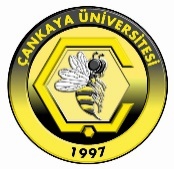 ÇANKAYA ÜNİVERSİTESİFen Bilimleri EnstitüsüTezli ve Tezsiz Programlararası Geçiş İstek Formu